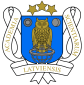 _________________________________________________________________________               LATVIJAS ZINĀTŅU AKADĒMIJA · LATVIAN ACADEMY OF SCIENCES      RīgāLR Finanšu ministrijai2021. gada 21.decembrī Nr. 1.1.- 5/162Par Ministru kabineta rīkojuma projekta saskaņošanu	Latvijas Zinātņu akadēmija (turpmāk – LZA) informē, ka ir saņēmusi un iepazinusies ar LR Finanšu ministrijas (turpmāk – FM)  2021.gada 17.decembra e-pastu Nr. 11-2/7-2e/1417. 		LZA ir izskatījusi precizēto Tiesību aktu projektu publiskajā portālā “Par valsts nekustamā īpašuma Akadēmijas laukumā 1, Rīgā nodošanu bez atlīdzības Latvijas Zinātņu akadēmijas īpašumā” (Tiesību akta lietas ID 21-TA-971),  un saskaņo minēto Tiesību akta projektu bez iebildumiem un priekšlikumiem.LZA prezidents                                                            Ivars KalviņšDOKUMENTS PARAKSTĪTS AR DROŠU ELEKTRONISKO PARAKSTU UN SATUR LAIKA ZĪMOGU